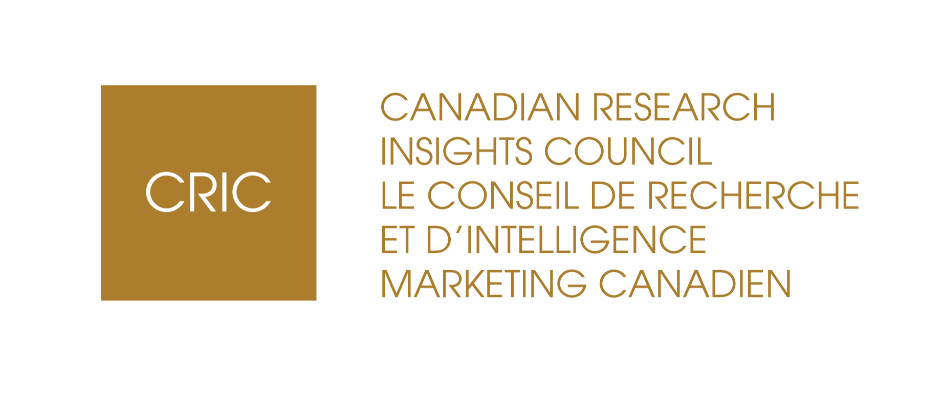 Déclaration de conformité du ou de la PDG quant à la norme ISO 20252:2019 Je déclare, à la lumière de mes connaissances et après avoir fait preuve de diligence raisonnable, que (INDIQUER LE NOM JURIDIQUE DE L’ENTREPRISE) a passé en revue les exigences contenues dans la norme ISO 20252:2019. Je déclare que l’entreprise répond aux principales exigences énumérées dans la section 4 et les annexes pour les services qu’elle offre directement ou par l’intermédiaire de sous-traitants, comme indiqué dans le tableau ci-dessus.Nom du ou de la PDG : _________________________________________________________Signature : ___________________________________________________________________Date : _______________________________________________________________________Non offertOffert directement ou par l’intermédiaire de sous-traitantsAnnexe A – Échantillonnage, y compris « access panels » services d’échantillonnage, comme la conception ou la fourniture d’échantillons probabilistes ou non probabilistes.Annexe B – Travail de terrain : services quantitatifs ou qualitatifs offerts au moyen de travailleurs ou de modérateurs sur le terrain.Annexe C – Observation physique : collecte de données effectuée par l’observation, que ce soit en personne ou par vidéo, pour étudier notamment le comportement, les habitudes, les activités, les relations, les opinions exprimées ou le rendement de personnes ou de groupes; la collecte s’effectue sans l’utilisation de questions directes et dans l’environnement physique (à l’exception de l’observation en ligne).Annexe D-Observation numérique : collecte de données au moyen de méthodes passives en ligne, comme l’utilisation d’outils d’analytique Web ou de surveillance des appareils.Annexe E-Questionnaire auto-administré : collecte de données au moyen de méthodes auto-administrées, avec ou sans l’utilisation de panels (en ligne ou hors ligne).Annexe F-Gestion et traitement des données : services de gestion et de traitement des données, comme l’épuration des données, le codage, la production de tableaux de données et l’analyse des données.